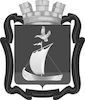 СОВЕТ ДЕПУТАТОВГОРОДСКОГО ПОСЕЛЕНИЯ КАНДАЛАКШАКАНДАЛАКШКОГО МУНИЦИПАЛЬНОГО РАЙОНАМУРМАНСКОЙ ОБЛАСТИПЯТОГО СОЗЫВАР Е Ш Е Н И Е от 05 декабря 2023 года 	 		 		                                                        № 438Об особенностях командирования на территории Донецкой Народной Республики, Луганской Народной Республики, Запорожской области и Херсонской областиВ соответствии с Федеральным законом от 06.10.2003 № 131-ФЗ «Об общих принципах организации местного самоуправления в Российской Федерации», руководствуясь Указом Президента Российской Федерации от 17.10.2022 № 752 «Об особенностях командирования отдельных категорий лиц на территории Донецкой Народной Республики, Луганской Народной Республики, Запорожской области и Херсонской области», постановлением Правительства Российской Федерации от 28.10.2022 № 1915 «Об отдельных вопросах, связанных с командированием на территории Донецкой Народной Республики, Луганской Народной Республики, Запорожской области и Херсонской области», Уставом муниципального образования городское поселение Кандалакша Кандалакшского муниципального района Мурманской области,Совет депутатовгородского поселения КандалакшаКандалакшского муниципального районаМурманской областирешил:1. Установить, что лицам, замещающим муниципальные должности в органах местного самоуправления муниципального образования городское поселение Кандалакша Кандалакшский муниципальный район на постоянной основе, муниципальным служащим и работникам органов местного самоуправления, должности которых не относятся к должностям муниципальной службы, а также работниками муниципальных организаций и учреждений муниципального образования городское поселение Кандалакша Кандалакшский муниципальный район в период их нахождения в служебных командировках на территориях Донецкой Народной Республики, Луганской Народной Республики, Запорожской области и Херсонской области»:а) дополнительные расходы, связанные с проживанием вне постоянного места жительства (суточные), возмещаются в размере 8480 рублей за каждый день нахождения в служебной командировке;б) расходы по найму жилого помещения возмещаются (кроме тех случаев, когда им предоставляется бесплатное жилое помещение) по фактическим затратам, подтвержденным соответствующими документами, но не более 7210 рублей в сутки.Возмещение расходов по найму жилого помещения при размещении у физических лиц в период пребывания в служебной командировке может подтверждаться распиской или договором оказания услуг, а при отсутствии таких документов – на основании служебной записки (рапорта) и (или) иного документа о фактическом сроке пребывания в месте размещения, содержащего подтверждение принимающей стороны о сроке прибытия в место размещения и убытия из места размещения, оплату стоимости найма жилого помещения.2. Установить, что:а) лицам, замещающим муниципальные должности в органах местного самоуправления муниципального образования городское поселение Кандалакша Кандалакшский муниципальный район на постоянной основе, муниципальным служащим - денежное содержание, за период нахождения в служебной командировке, выплачивается в двойном размере;б) работникам органов местного самоуправления, должности которых не относятся к должностям муниципальной службы, работникам муниципальных организаций и учреждений муниципального образования городское поселение Кандалакша Кандалакшский муниципальный район - сохраняемая средняя заработная плата (средний заработок), рассчитанная в соответствии с Положением об особенностях порядка исчисления средней заработной платы, утвержденным постановлением Правительства Российской Федерации от 24.12.2007 № 922 «Об особенностях порядка исчисления средней заработной платы», выплачивается в двойном размере.Размер сохраняемого денежного содержания и размер сохраняемой средней заработной платы (среднего заработка) устанавливается распоряжением (приказом) работодателя одновременно с решением о направлении указанных лиц в служебные командировки на территории Донецкой Народной Республики, Луганской Народной Республики, Запорожской области и Херсонской области.3. Опубликовать настоящее решение в официальном издании органа местного самоуправления «Информационный бюллетень администрации муниципального образования Кандалакшский район» и разместить на официальном сайте муниципального образования городского поселения Кандалакша Кандалакшского муниципального района в информационно-телекоммуникационной сети Интернет.4. Настоящее решение вступает в силу со дня опубликования.Врип главы муниципального образования                                                              Д.С. Григорьев